
Help us pave the way!  Join fellow Gator alumni in supporting your alma mater with a lasting legacy of your commitment and pride with a gift to the UHD Alumni Association Endowed Scholarship.  Your personalized, engraved brick will be displayed prominently in the newly-dedicated Alumni Plaza.  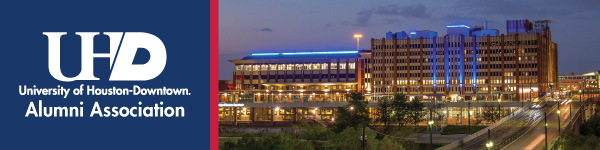 
Help us pave the way!  Join fellow Gator alumni in supporting your alma mater with a lasting legacy of your commitment and pride with a gift to the UHD Alumni Association Endowed Scholarship.  Your personalized, engraved brick will be displayed prominently in the newly-dedicated Alumni Plaza.  
Help us pave the way!  Join fellow Gator alumni in supporting your alma mater with a lasting legacy of your commitment and pride with a gift to the UHD Alumni Association Endowed Scholarship.  Your personalized, engraved brick will be displayed prominently in the newly-dedicated Alumni Plaza.  
Help us pave the way!  Join fellow Gator alumni in supporting your alma mater with a lasting legacy of your commitment and pride with a gift to the UHD Alumni Association Endowed Scholarship.  Your personalized, engraved brick will be displayed prominently in the newly-dedicated Alumni Plaza.  
Help us pave the way!  Join fellow Gator alumni in supporting your alma mater with a lasting legacy of your commitment and pride with a gift to the UHD Alumni Association Endowed Scholarship.  Your personalized, engraved brick will be displayed prominently in the newly-dedicated Alumni Plaza.  
Help us pave the way!  Join fellow Gator alumni in supporting your alma mater with a lasting legacy of your commitment and pride with a gift to the UHD Alumni Association Endowed Scholarship.  Your personalized, engraved brick will be displayed prominently in the newly-dedicated Alumni Plaza.  
Help us pave the way!  Join fellow Gator alumni in supporting your alma mater with a lasting legacy of your commitment and pride with a gift to the UHD Alumni Association Endowed Scholarship.  Your personalized, engraved brick will be displayed prominently in the newly-dedicated Alumni Plaza.  
Help us pave the way!  Join fellow Gator alumni in supporting your alma mater with a lasting legacy of your commitment and pride with a gift to the UHD Alumni Association Endowed Scholarship.  Your personalized, engraved brick will be displayed prominently in the newly-dedicated Alumni Plaza.  
Help us pave the way!  Join fellow Gator alumni in supporting your alma mater with a lasting legacy of your commitment and pride with a gift to the UHD Alumni Association Endowed Scholarship.  Your personalized, engraved brick will be displayed prominently in the newly-dedicated Alumni Plaza.  
Help us pave the way!  Join fellow Gator alumni in supporting your alma mater with a lasting legacy of your commitment and pride with a gift to the UHD Alumni Association Endowed Scholarship.  Your personalized, engraved brick will be displayed prominently in the newly-dedicated Alumni Plaza.  
Help us pave the way!  Join fellow Gator alumni in supporting your alma mater with a lasting legacy of your commitment and pride with a gift to the UHD Alumni Association Endowed Scholarship.  Your personalized, engraved brick will be displayed prominently in the newly-dedicated Alumni Plaza.  
Help us pave the way!  Join fellow Gator alumni in supporting your alma mater with a lasting legacy of your commitment and pride with a gift to the UHD Alumni Association Endowed Scholarship.  Your personalized, engraved brick will be displayed prominently in the newly-dedicated Alumni Plaza.  
Help us pave the way!  Join fellow Gator alumni in supporting your alma mater with a lasting legacy of your commitment and pride with a gift to the UHD Alumni Association Endowed Scholarship.  Your personalized, engraved brick will be displayed prominently in the newly-dedicated Alumni Plaza.  
Help us pave the way!  Join fellow Gator alumni in supporting your alma mater with a lasting legacy of your commitment and pride with a gift to the UHD Alumni Association Endowed Scholarship.  Your personalized, engraved brick will be displayed prominently in the newly-dedicated Alumni Plaza.  
Help us pave the way!  Join fellow Gator alumni in supporting your alma mater with a lasting legacy of your commitment and pride with a gift to the UHD Alumni Association Endowed Scholarship.  Your personalized, engraved brick will be displayed prominently in the newly-dedicated Alumni Plaza.  
Help us pave the way!  Join fellow Gator alumni in supporting your alma mater with a lasting legacy of your commitment and pride with a gift to the UHD Alumni Association Endowed Scholarship.  Your personalized, engraved brick will be displayed prominently in the newly-dedicated Alumni Plaza.  
Help us pave the way!  Join fellow Gator alumni in supporting your alma mater with a lasting legacy of your commitment and pride with a gift to the UHD Alumni Association Endowed Scholarship.  Your personalized, engraved brick will be displayed prominently in the newly-dedicated Alumni Plaza.  
Help us pave the way!  Join fellow Gator alumni in supporting your alma mater with a lasting legacy of your commitment and pride with a gift to the UHD Alumni Association Endowed Scholarship.  Your personalized, engraved brick will be displayed prominently in the newly-dedicated Alumni Plaza.  
Help us pave the way!  Join fellow Gator alumni in supporting your alma mater with a lasting legacy of your commitment and pride with a gift to the UHD Alumni Association Endowed Scholarship.  Your personalized, engraved brick will be displayed prominently in the newly-dedicated Alumni Plaza.  
Help us pave the way!  Join fellow Gator alumni in supporting your alma mater with a lasting legacy of your commitment and pride with a gift to the UHD Alumni Association Endowed Scholarship.  Your personalized, engraved brick will be displayed prominently in the newly-dedicated Alumni Plaza.  
Help us pave the way!  Join fellow Gator alumni in supporting your alma mater with a lasting legacy of your commitment and pride with a gift to the UHD Alumni Association Endowed Scholarship.  Your personalized, engraved brick will be displayed prominently in the newly-dedicated Alumni Plaza.  
Help us pave the way!  Join fellow Gator alumni in supporting your alma mater with a lasting legacy of your commitment and pride with a gift to the UHD Alumni Association Endowed Scholarship.  Your personalized, engraved brick will be displayed prominently in the newly-dedicated Alumni Plaza.  
Help us pave the way!  Join fellow Gator alumni in supporting your alma mater with a lasting legacy of your commitment and pride with a gift to the UHD Alumni Association Endowed Scholarship.  Your personalized, engraved brick will be displayed prominently in the newly-dedicated Alumni Plaza.  
Help us pave the way!  Join fellow Gator alumni in supporting your alma mater with a lasting legacy of your commitment and pride with a gift to the UHD Alumni Association Endowed Scholarship.  Your personalized, engraved brick will be displayed prominently in the newly-dedicated Alumni Plaza.  
Help us pave the way!  Join fellow Gator alumni in supporting your alma mater with a lasting legacy of your commitment and pride with a gift to the UHD Alumni Association Endowed Scholarship.  Your personalized, engraved brick will be displayed prominently in the newly-dedicated Alumni Plaza.  
Help us pave the way!  Join fellow Gator alumni in supporting your alma mater with a lasting legacy of your commitment and pride with a gift to the UHD Alumni Association Endowed Scholarship.  Your personalized, engraved brick will be displayed prominently in the newly-dedicated Alumni Plaza.  
Help us pave the way!  Join fellow Gator alumni in supporting your alma mater with a lasting legacy of your commitment and pride with a gift to the UHD Alumni Association Endowed Scholarship.  Your personalized, engraved brick will be displayed prominently in the newly-dedicated Alumni Plaza.  
Help us pave the way!  Join fellow Gator alumni in supporting your alma mater with a lasting legacy of your commitment and pride with a gift to the UHD Alumni Association Endowed Scholarship.  Your personalized, engraved brick will be displayed prominently in the newly-dedicated Alumni Plaza.  
Help us pave the way!  Join fellow Gator alumni in supporting your alma mater with a lasting legacy of your commitment and pride with a gift to the UHD Alumni Association Endowed Scholarship.  Your personalized, engraved brick will be displayed prominently in the newly-dedicated Alumni Plaza.  
Help us pave the way!  Join fellow Gator alumni in supporting your alma mater with a lasting legacy of your commitment and pride with a gift to the UHD Alumni Association Endowed Scholarship.  Your personalized, engraved brick will be displayed prominently in the newly-dedicated Alumni Plaza.  Please engrave my/our brick as follows:  Please engrave my/our brick as follows:  Please engrave my/our brick as follows:  Please engrave my/our brick as follows:  Please engrave my/our brick as follows:  Please engrave my/our brick as follows:  Please engrave my/our brick as follows:  Please engrave my/our brick as follows:  Please engrave my/our brick as follows:  Please engrave my/our brick as follows:  Please engrave my/our brick as follows:  Please engrave my/our brick as follows:  Please engrave my/our brick as follows:  Please engrave my/our brick as follows:  Please engrave my/our brick as follows:  Please engrave my/our brick as follows:  Please engrave my/our brick as follows:  Please engrave my/our brick as follows:  Please engrave my/our brick as follows:  Please engrave my/our brick as follows:  Please engrave my/our brick as follows:  Please engrave my/our brick as follows:  Please engrave my/our brick as follows:  Please engrave my/our brick as follows:  Please engrave my/our brick as follows:  Please engrave my/our brick as follows:  Please engrave my/our brick as follows:  Please engrave my/our brick as follows:  Please engrave my/our brick as follows:  Please engrave my/our brick as follows:  4x8 Brick includes up to three lines of text and up to 21 spaces per line                                  $100 gift 4x8 Brick includes up to three lines of text and up to 21 spaces per line                                  $100 gift 4x8 Brick includes up to three lines of text and up to 21 spaces per line                                  $100 gift 4x8 Brick includes up to three lines of text and up to 21 spaces per line                                  $100 gift 4x8 Brick includes up to three lines of text and up to 21 spaces per line                                  $100 gift 4x8 Brick includes up to three lines of text and up to 21 spaces per line                                  $100 gift 4x8 Brick includes up to three lines of text and up to 21 spaces per line                                  $100 gift 4x8 Brick includes up to three lines of text and up to 21 spaces per line                                  $100 gift 4x8 Brick includes up to three lines of text and up to 21 spaces per line                                  $100 gift 4x8 Brick includes up to three lines of text and up to 21 spaces per line                                  $100 gift 4x8 Brick includes up to three lines of text and up to 21 spaces per line                                  $100 gift 4x8 Brick includes up to three lines of text and up to 21 spaces per line                                  $100 gift 4x8 Brick includes up to three lines of text and up to 21 spaces per line                                  $100 gift 4x8 Brick includes up to three lines of text and up to 21 spaces per line                                  $100 gift 4x8 Brick includes up to three lines of text and up to 21 spaces per line                                  $100 gift 4x8 Brick includes up to three lines of text and up to 21 spaces per line                                  $100 gift 4x8 Brick includes up to three lines of text and up to 21 spaces per line                                  $100 gift 4x8 Brick includes up to three lines of text and up to 21 spaces per line                                  $100 gift 4x8 Brick includes up to three lines of text and up to 21 spaces per line                                  $100 gift 4x8 Brick includes up to three lines of text and up to 21 spaces per line                                  $100 gift 4x8 Brick includes up to three lines of text and up to 21 spaces per line                                  $100 gift 4x8 Brick includes up to three lines of text and up to 21 spaces per line                                  $100 gift 4x8 Brick includes up to three lines of text and up to 21 spaces per line                                  $100 gift 4x8 Brick includes up to three lines of text and up to 21 spaces per line                                  $100 gift 4x8 Brick includes up to three lines of text and up to 21 spaces per line                                  $100 gift 4x8 Brick includes up to three lines of text and up to 21 spaces per line                                  $100 gift 4x8 Brick includes up to three lines of text and up to 21 spaces per line                                  $100 gift 4x8 Brick includes up to three lines of text and up to 21 spaces per line                                  $100 gift 4x8 Brick includes up to three lines of text and up to 21 spaces per line                                  $100 gift 4x8 Brick includes up to three lines of text and up to 21 spaces per line                                  $100 gift 8x8 Brick includes up to five lines of text and up to 21 spaces per line                                     $250 gift8x8 Brick includes up to five lines of text and up to 21 spaces per line                                     $250 gift8x8 Brick includes up to five lines of text and up to 21 spaces per line                                     $250 gift8x8 Brick includes up to five lines of text and up to 21 spaces per line                                     $250 gift8x8 Brick includes up to five lines of text and up to 21 spaces per line                                     $250 gift8x8 Brick includes up to five lines of text and up to 21 spaces per line                                     $250 gift8x8 Brick includes up to five lines of text and up to 21 spaces per line                                     $250 gift8x8 Brick includes up to five lines of text and up to 21 spaces per line                                     $250 gift8x8 Brick includes up to five lines of text and up to 21 spaces per line                                     $250 gift8x8 Brick includes up to five lines of text and up to 21 spaces per line                                     $250 gift8x8 Brick includes up to five lines of text and up to 21 spaces per line                                     $250 gift8x8 Brick includes up to five lines of text and up to 21 spaces per line                                     $250 gift8x8 Brick includes up to five lines of text and up to 21 spaces per line                                     $250 gift8x8 Brick includes up to five lines of text and up to 21 spaces per line                                     $250 gift8x8 Brick includes up to five lines of text and up to 21 spaces per line                                     $250 gift8x8 Brick includes up to five lines of text and up to 21 spaces per line                                     $250 gift8x8 Brick includes up to five lines of text and up to 21 spaces per line                                     $250 gift8x8 Brick includes up to five lines of text and up to 21 spaces per line                                     $250 gift8x8 Brick includes up to five lines of text and up to 21 spaces per line                                     $250 gift8x8 Brick includes up to five lines of text and up to 21 spaces per line                                     $250 gift8x8 Brick includes up to five lines of text and up to 21 spaces per line                                     $250 gift8x8 Brick includes up to five lines of text and up to 21 spaces per line                                     $250 gift8x8 Brick includes up to five lines of text and up to 21 spaces per line                                     $250 gift8x8 Brick includes up to five lines of text and up to 21 spaces per line                                     $250 gift8x8 Brick includes up to five lines of text and up to 21 spaces per line                                     $250 gift8x8 Brick includes up to five lines of text and up to 21 spaces per line                                     $250 gift8x8 Brick includes up to five lines of text and up to 21 spaces per line                                     $250 gift8x8 Brick includes up to five lines of text and up to 21 spaces per line                                     $250 gift8x8 Brick includes up to five lines of text and up to 21 spaces per line                                     $250 gift8x8 Brick includes up to five lines of text and up to 21 spaces per line                                     $250 giftThere are 21 spaces per line and all symbols and spaces count toward the total letters.  
All capital letters (“all caps”) will be used and all text will be centered unless you note otherwise. There are 21 spaces per line and all symbols and spaces count toward the total letters.  
All capital letters (“all caps”) will be used and all text will be centered unless you note otherwise. There are 21 spaces per line and all symbols and spaces count toward the total letters.  
All capital letters (“all caps”) will be used and all text will be centered unless you note otherwise. There are 21 spaces per line and all symbols and spaces count toward the total letters.  
All capital letters (“all caps”) will be used and all text will be centered unless you note otherwise. There are 21 spaces per line and all symbols and spaces count toward the total letters.  
All capital letters (“all caps”) will be used and all text will be centered unless you note otherwise. There are 21 spaces per line and all symbols and spaces count toward the total letters.  
All capital letters (“all caps”) will be used and all text will be centered unless you note otherwise. There are 21 spaces per line and all symbols and spaces count toward the total letters.  
All capital letters (“all caps”) will be used and all text will be centered unless you note otherwise. There are 21 spaces per line and all symbols and spaces count toward the total letters.  
All capital letters (“all caps”) will be used and all text will be centered unless you note otherwise. There are 21 spaces per line and all symbols and spaces count toward the total letters.  
All capital letters (“all caps”) will be used and all text will be centered unless you note otherwise. There are 21 spaces per line and all symbols and spaces count toward the total letters.  
All capital letters (“all caps”) will be used and all text will be centered unless you note otherwise. There are 21 spaces per line and all symbols and spaces count toward the total letters.  
All capital letters (“all caps”) will be used and all text will be centered unless you note otherwise. There are 21 spaces per line and all symbols and spaces count toward the total letters.  
All capital letters (“all caps”) will be used and all text will be centered unless you note otherwise. There are 21 spaces per line and all symbols and spaces count toward the total letters.  
All capital letters (“all caps”) will be used and all text will be centered unless you note otherwise. There are 21 spaces per line and all symbols and spaces count toward the total letters.  
All capital letters (“all caps”) will be used and all text will be centered unless you note otherwise. There are 21 spaces per line and all symbols and spaces count toward the total letters.  
All capital letters (“all caps”) will be used and all text will be centered unless you note otherwise. There are 21 spaces per line and all symbols and spaces count toward the total letters.  
All capital letters (“all caps”) will be used and all text will be centered unless you note otherwise. There are 21 spaces per line and all symbols and spaces count toward the total letters.  
All capital letters (“all caps”) will be used and all text will be centered unless you note otherwise. There are 21 spaces per line and all symbols and spaces count toward the total letters.  
All capital letters (“all caps”) will be used and all text will be centered unless you note otherwise. There are 21 spaces per line and all symbols and spaces count toward the total letters.  
All capital letters (“all caps”) will be used and all text will be centered unless you note otherwise. There are 21 spaces per line and all symbols and spaces count toward the total letters.  
All capital letters (“all caps”) will be used and all text will be centered unless you note otherwise. There are 21 spaces per line and all symbols and spaces count toward the total letters.  
All capital letters (“all caps”) will be used and all text will be centered unless you note otherwise. There are 21 spaces per line and all symbols and spaces count toward the total letters.  
All capital letters (“all caps”) will be used and all text will be centered unless you note otherwise. There are 21 spaces per line and all symbols and spaces count toward the total letters.  
All capital letters (“all caps”) will be used and all text will be centered unless you note otherwise. There are 21 spaces per line and all symbols and spaces count toward the total letters.  
All capital letters (“all caps”) will be used and all text will be centered unless you note otherwise. There are 21 spaces per line and all symbols and spaces count toward the total letters.  
All capital letters (“all caps”) will be used and all text will be centered unless you note otherwise. There are 21 spaces per line and all symbols and spaces count toward the total letters.  
All capital letters (“all caps”) will be used and all text will be centered unless you note otherwise. There are 21 spaces per line and all symbols and spaces count toward the total letters.  
All capital letters (“all caps”) will be used and all text will be centered unless you note otherwise. There are 21 spaces per line and all symbols and spaces count toward the total letters.  
All capital letters (“all caps”) will be used and all text will be centered unless you note otherwise. There are 21 spaces per line and all symbols and spaces count toward the total letters.  
All capital letters (“all caps”) will be used and all text will be centered unless you note otherwise. There are 21 spaces per line and all symbols and spaces count toward the total letters.  
All capital letters (“all caps”) will be used and all text will be centered unless you note otherwise. EXAMPLEEXAMPLEEXAMPLEEXAMPLEEXAMPLEEXAMPLEEXAMPLEEXAMPLEEXAMPLEEXAMPLEEXAMPLEEXAMPLEEXAMPLEEXAMPLEEXAMPLEEXAMPLEEXAMPLEEXAMPLEEXAMPLEEXAMPLEEXAMPLEEXAMPLEEXAMPLEEXAMPLEEXAMPLEEXAMPLEEXAMPLEEXAMPLEEXAMPLEEXAMPLEFINNIISHUUHD D SSTTRROONG!ALLLEENGAATOORR,,BBSS2012FULLLLOFGAATTOORRGGRIT!Please return this completed form with your check or money order made payable to:Please return this completed form with your check or money order made payable to:Please return this completed form with your check or money order made payable to:Please return this completed form with your check or money order made payable to:Please return this completed form with your check or money order made payable to:Please return this completed form with your check or money order made payable to:Please return this completed form with your check or money order made payable to:Please return this completed form with your check or money order made payable to:Please return this completed form with your check or money order made payable to:Please return this completed form with your check or money order made payable to:Please return this completed form with your check or money order made payable to:Please return this completed form with your check or money order made payable to:Please return this completed form with your check or money order made payable to:Please return this completed form with your check or money order made payable to:Please return this completed form with your check or money order made payable to:Please return this completed form with your check or money order made payable to:Please return this completed form with your check or money order made payable to:Please return this completed form with your check or money order made payable to:Please return this completed form with your check or money order made payable to:Please return this completed form with your check or money order made payable to:Please return this completed form with your check or money order made payable to:Please return this completed form with your check or money order made payable to:Please return this completed form with your check or money order made payable to:Please return this completed form with your check or money order made payable to:Please return this completed form with your check or money order made payable to:Please return this completed form with your check or money order made payable to:Please return this completed form with your check or money order made payable to:Please return this completed form with your check or money order made payable to:Please return this completed form with your check or money order made payable to:Please return this completed form with your check or money order made payable to:University of Houston-Downtown / One Main Street, Suite 990-S / Houston, TX 77002University of Houston-Downtown / One Main Street, Suite 990-S / Houston, TX 77002University of Houston-Downtown / One Main Street, Suite 990-S / Houston, TX 77002University of Houston-Downtown / One Main Street, Suite 990-S / Houston, TX 77002University of Houston-Downtown / One Main Street, Suite 990-S / Houston, TX 77002University of Houston-Downtown / One Main Street, Suite 990-S / Houston, TX 77002University of Houston-Downtown / One Main Street, Suite 990-S / Houston, TX 77002University of Houston-Downtown / One Main Street, Suite 990-S / Houston, TX 77002University of Houston-Downtown / One Main Street, Suite 990-S / Houston, TX 77002University of Houston-Downtown / One Main Street, Suite 990-S / Houston, TX 77002University of Houston-Downtown / One Main Street, Suite 990-S / Houston, TX 77002University of Houston-Downtown / One Main Street, Suite 990-S / Houston, TX 77002University of Houston-Downtown / One Main Street, Suite 990-S / Houston, TX 77002University of Houston-Downtown / One Main Street, Suite 990-S / Houston, TX 77002University of Houston-Downtown / One Main Street, Suite 990-S / Houston, TX 77002University of Houston-Downtown / One Main Street, Suite 990-S / Houston, TX 77002University of Houston-Downtown / One Main Street, Suite 990-S / Houston, TX 77002University of Houston-Downtown / One Main Street, Suite 990-S / Houston, TX 77002University of Houston-Downtown / One Main Street, Suite 990-S / Houston, TX 77002University of Houston-Downtown / One Main Street, Suite 990-S / Houston, TX 77002University of Houston-Downtown / One Main Street, Suite 990-S / Houston, TX 77002University of Houston-Downtown / One Main Street, Suite 990-S / Houston, TX 77002University of Houston-Downtown / One Main Street, Suite 990-S / Houston, TX 77002University of Houston-Downtown / One Main Street, Suite 990-S / Houston, TX 77002University of Houston-Downtown / One Main Street, Suite 990-S / Houston, TX 77002University of Houston-Downtown / One Main Street, Suite 990-S / Houston, TX 77002University of Houston-Downtown / One Main Street, Suite 990-S / Houston, TX 77002University of Houston-Downtown / One Main Street, Suite 990-S / Houston, TX 77002University of Houston-Downtown / One Main Street, Suite 990-S / Houston, TX 77002University of Houston-Downtown / One Main Street, Suite 990-S / Houston, TX 77002Name:Name:Name:Phone:Phone:Phone:Phone:Address:Address:Address:City:City:City:State:State:State:Zip:Zip:Email Address:Email Address:Email Address:Email Address:Email Address:Total: Total: Total: Total: Total: Total: Your gift to the Brick campaign is tax-deductible to the full extent of the law.  
If you have any questions, please contact Alumni Relations at alumni@uhd.edu or 713-221-5779.  You can also visit giving.uh.edu/uhdaa to make your secure gift and order your brick online. Your gift to the Brick campaign is tax-deductible to the full extent of the law.  
If you have any questions, please contact Alumni Relations at alumni@uhd.edu or 713-221-5779.  You can also visit giving.uh.edu/uhdaa to make your secure gift and order your brick online. Your gift to the Brick campaign is tax-deductible to the full extent of the law.  
If you have any questions, please contact Alumni Relations at alumni@uhd.edu or 713-221-5779.  You can also visit giving.uh.edu/uhdaa to make your secure gift and order your brick online. Your gift to the Brick campaign is tax-deductible to the full extent of the law.  
If you have any questions, please contact Alumni Relations at alumni@uhd.edu or 713-221-5779.  You can also visit giving.uh.edu/uhdaa to make your secure gift and order your brick online. Your gift to the Brick campaign is tax-deductible to the full extent of the law.  
If you have any questions, please contact Alumni Relations at alumni@uhd.edu or 713-221-5779.  You can also visit giving.uh.edu/uhdaa to make your secure gift and order your brick online. Your gift to the Brick campaign is tax-deductible to the full extent of the law.  
If you have any questions, please contact Alumni Relations at alumni@uhd.edu or 713-221-5779.  You can also visit giving.uh.edu/uhdaa to make your secure gift and order your brick online. Your gift to the Brick campaign is tax-deductible to the full extent of the law.  
If you have any questions, please contact Alumni Relations at alumni@uhd.edu or 713-221-5779.  You can also visit giving.uh.edu/uhdaa to make your secure gift and order your brick online. Your gift to the Brick campaign is tax-deductible to the full extent of the law.  
If you have any questions, please contact Alumni Relations at alumni@uhd.edu or 713-221-5779.  You can also visit giving.uh.edu/uhdaa to make your secure gift and order your brick online. Your gift to the Brick campaign is tax-deductible to the full extent of the law.  
If you have any questions, please contact Alumni Relations at alumni@uhd.edu or 713-221-5779.  You can also visit giving.uh.edu/uhdaa to make your secure gift and order your brick online. Your gift to the Brick campaign is tax-deductible to the full extent of the law.  
If you have any questions, please contact Alumni Relations at alumni@uhd.edu or 713-221-5779.  You can also visit giving.uh.edu/uhdaa to make your secure gift and order your brick online. Your gift to the Brick campaign is tax-deductible to the full extent of the law.  
If you have any questions, please contact Alumni Relations at alumni@uhd.edu or 713-221-5779.  You can also visit giving.uh.edu/uhdaa to make your secure gift and order your brick online. Your gift to the Brick campaign is tax-deductible to the full extent of the law.  
If you have any questions, please contact Alumni Relations at alumni@uhd.edu or 713-221-5779.  You can also visit giving.uh.edu/uhdaa to make your secure gift and order your brick online. Your gift to the Brick campaign is tax-deductible to the full extent of the law.  
If you have any questions, please contact Alumni Relations at alumni@uhd.edu or 713-221-5779.  You can also visit giving.uh.edu/uhdaa to make your secure gift and order your brick online. Your gift to the Brick campaign is tax-deductible to the full extent of the law.  
If you have any questions, please contact Alumni Relations at alumni@uhd.edu or 713-221-5779.  You can also visit giving.uh.edu/uhdaa to make your secure gift and order your brick online. Your gift to the Brick campaign is tax-deductible to the full extent of the law.  
If you have any questions, please contact Alumni Relations at alumni@uhd.edu or 713-221-5779.  You can also visit giving.uh.edu/uhdaa to make your secure gift and order your brick online. Your gift to the Brick campaign is tax-deductible to the full extent of the law.  
If you have any questions, please contact Alumni Relations at alumni@uhd.edu or 713-221-5779.  You can also visit giving.uh.edu/uhdaa to make your secure gift and order your brick online. Your gift to the Brick campaign is tax-deductible to the full extent of the law.  
If you have any questions, please contact Alumni Relations at alumni@uhd.edu or 713-221-5779.  You can also visit giving.uh.edu/uhdaa to make your secure gift and order your brick online. Your gift to the Brick campaign is tax-deductible to the full extent of the law.  
If you have any questions, please contact Alumni Relations at alumni@uhd.edu or 713-221-5779.  You can also visit giving.uh.edu/uhdaa to make your secure gift and order your brick online. Your gift to the Brick campaign is tax-deductible to the full extent of the law.  
If you have any questions, please contact Alumni Relations at alumni@uhd.edu or 713-221-5779.  You can also visit giving.uh.edu/uhdaa to make your secure gift and order your brick online. Your gift to the Brick campaign is tax-deductible to the full extent of the law.  
If you have any questions, please contact Alumni Relations at alumni@uhd.edu or 713-221-5779.  You can also visit giving.uh.edu/uhdaa to make your secure gift and order your brick online. Your gift to the Brick campaign is tax-deductible to the full extent of the law.  
If you have any questions, please contact Alumni Relations at alumni@uhd.edu or 713-221-5779.  You can also visit giving.uh.edu/uhdaa to make your secure gift and order your brick online. Your gift to the Brick campaign is tax-deductible to the full extent of the law.  
If you have any questions, please contact Alumni Relations at alumni@uhd.edu or 713-221-5779.  You can also visit giving.uh.edu/uhdaa to make your secure gift and order your brick online. Your gift to the Brick campaign is tax-deductible to the full extent of the law.  
If you have any questions, please contact Alumni Relations at alumni@uhd.edu or 713-221-5779.  You can also visit giving.uh.edu/uhdaa to make your secure gift and order your brick online. Your gift to the Brick campaign is tax-deductible to the full extent of the law.  
If you have any questions, please contact Alumni Relations at alumni@uhd.edu or 713-221-5779.  You can also visit giving.uh.edu/uhdaa to make your secure gift and order your brick online. Your gift to the Brick campaign is tax-deductible to the full extent of the law.  
If you have any questions, please contact Alumni Relations at alumni@uhd.edu or 713-221-5779.  You can also visit giving.uh.edu/uhdaa to make your secure gift and order your brick online. Your gift to the Brick campaign is tax-deductible to the full extent of the law.  
If you have any questions, please contact Alumni Relations at alumni@uhd.edu or 713-221-5779.  You can also visit giving.uh.edu/uhdaa to make your secure gift and order your brick online. Your gift to the Brick campaign is tax-deductible to the full extent of the law.  
If you have any questions, please contact Alumni Relations at alumni@uhd.edu or 713-221-5779.  You can also visit giving.uh.edu/uhdaa to make your secure gift and order your brick online. Your gift to the Brick campaign is tax-deductible to the full extent of the law.  
If you have any questions, please contact Alumni Relations at alumni@uhd.edu or 713-221-5779.  You can also visit giving.uh.edu/uhdaa to make your secure gift and order your brick online. Your gift to the Brick campaign is tax-deductible to the full extent of the law.  
If you have any questions, please contact Alumni Relations at alumni@uhd.edu or 713-221-5779.  You can also visit giving.uh.edu/uhdaa to make your secure gift and order your brick online. Your gift to the Brick campaign is tax-deductible to the full extent of the law.  
If you have any questions, please contact Alumni Relations at alumni@uhd.edu or 713-221-5779.  You can also visit giving.uh.edu/uhdaa to make your secure gift and order your brick online. 